 Kvitteringsskema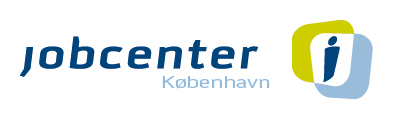 Bilag til (jeres fakturanummer)NavnCPR-nummerTolkebrugerTolkDato for tolkeydelseStart kl. Slut kl. Fakturerede timerAdresse for tolkningFormål med tolkningFremmøde/ fjerntolkningBemærkningVirksomhedens navnCVR-nr.P-nummerTolkebrugerens arbejdspladsTolkeleverandør (hvor rekvireres tolken fra)Eventuel underleverandørUnderskrift fra tegnsprogsbruger, tegnsprogsbrugers arbejdsgiver, tolkeleverandør og eventuel underleverandørJeg erklærer hermed på tro og love, at ovenstående oplysninger er korrekte.  Derudover erklærer jeg på tro og love, at ovenstående overholder de betingelser for tilskud, der fremgår af §25, stk. 3 i Bekendtgørelse om kompensation til handicappede i erhverv.Underskrift fra tegnsprogsbruger, tegnsprogsbrugers arbejdsgiver, tolkeleverandør og eventuel underleverandørJeg erklærer hermed på tro og love, at ovenstående oplysninger er korrekte.  Derudover erklærer jeg på tro og love, at ovenstående overholder de betingelser for tilskud, der fremgår af §25, stk. 3 i Bekendtgørelse om kompensation til handicappede i erhverv.Underskrift fra tegnsprogsbruger, tegnsprogsbrugers arbejdsgiver, tolkeleverandør og eventuel underleverandørJeg erklærer hermed på tro og love, at ovenstående oplysninger er korrekte.  Derudover erklærer jeg på tro og love, at ovenstående overholder de betingelser for tilskud, der fremgår af §25, stk. 3 i Bekendtgørelse om kompensation til handicappede i erhverv.Navn (på person, der underskriver)Dato og underskriftTolkebrugerTolkebrugers arbejdsgiverTolkeleverandørEventuel underleverandørUnderskrift fra tegnsprogstolkJeg erklærer hermed på tro og love at have tolket for tolkebruger på de fakturerede tidspunkter og i den fakturerede tid. Dato og underskrift